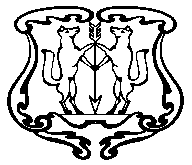 АДМИНИСТРАЦИЯГОРОДА ЕНИСЕЙСКАКрасноярского краяРАСПОРЯЖЕНИЕО разработке Стратегии социально-экономического развития города Енисейска на период до 2030 года	В соответствии с Федеральным законом от 28.06.2014 № 172-ФЗ «О стратегическом планировании в Российской Федерации»,Законом Красноярского края от 24 декабря 2015 г. N 9-4112 "О стратегическом планировании в Красноярском крае", руководствуясь статьями 5, 8, 37 и 39 Устава города Енисейска:	1. Создать комиссию по разработке Стратегии социально-экономического развития города Енисейска на период до 2030 года в составе согласно приложению № 1 к настоящему распоряжению.	2. Утвердить План мероприятий по разработке Стратегии социально-экономического развития города Енисейска на период до 2030 года (далее – Стратегия) согласно приложению № 2 к настоящему распоряжению.	3. Руководителям структурных подразделений администрации  г. Енисейска,  муниципальных казенных учреждений обеспечить подготовку и представление в отдел экономического развития, предпринимательской деятельности и торговли информации по направлениям (разделам) Стратегии в соответствии с приложением № 2 к настоящему распоряжению. 	4. Руководителям муниципальных предприятий и учреждений обеспечить представление информации для разработки Стратегии в соответствии с запросами администрации г. Енисейска.	5. Отделу экономического развития, предпринимательской деятельности и торговли (Помалейко Н.Г.):	- обеспечить консультационное и методическое сопровождение разработки Стратегии;	- обеспечить координацию деятельности предприятий и учреждений города, структурных подразделений администрации г. Енисейска по разработке Стратегии;	- на основании представленной информации по направлениям сформировать Стратегию в целом.	6. Контроль за исполнением настоящего распоряжения оставляю за собой.	7. Распоряжение вступает в силу со дня подписания и подлежит размещению на официальном сайте муниципального образования город Енисейск в сети Интернет.Глава города                                                                                                     И.Н. АнтиповВерещагина Татьяна Геннадьевна,(839195) 2-26-84					Приложение 1                                                                           к распоряжению администрации городаот «  01  »  02   2016 №  56-рСостав комиссии по разработке Стратегии социально-экономического развития города Енисейска на период до 2030 годаПриложение 2                                                                           к распоряжению администрации городаот «  01  »02 2016 №   56-рПлан мероприятий по разработке Стратегии социально-экономического развития города Енисейска на период до 2030 года«   01»02 2016г.г. Енисейск №  56 -рПредседатель комиссии:Антипов Игорь Николаевичглава города Енисейска;заместитель председателя комиссии:Никольский Валерий Викторовичзаместитель главы  г. Енисейска;             секретарь комиссии:Верещагина Татьяна Геннадьевнаведущий специалист отдела экономического развития, предпринимательской деятельности и торговли администрации г. Енисейска;Члены комиссии:Патюков Олег Анатольевичзаместитель главы  г. Енисейска;Черемных Надежда Владимировназаместитель главы г. Енисейска;Исмагилов ШакурГельфановичруководитель ФУ администрации г. Енисейска;Помалейко Надежда Геннадиевнаначальник отдела экономического развития, предпринимательской деятельности и торговли;Хасанова Ирина Ханфатовнаначальник отдела строительства и архитектуры администрации города;Ким Зоя Анатольевнаначальник отдела культуры и туризма администрации города;Руднев Юрий НиколаевичЛобанова Наталья Викторовнаначальник отдела образованияадминистрации города;заместитель председателя Енисейского городского Совета депутатов (по согласованию);Степанова Наталья ВладимировнаШакиров Мансур Гарафиевич                      председатель  комиссии по муниципальному имуществу, экономической политике и земельным отношениям Енисейского городского Совета депутатов  (по согласованию);председатель комиссии по вопросам ЖКХ, благоустройства и тарифной политике.№ п/пНаименование мероприятийСрок исполненияОтветственный исполнитель1Об утверждении Порядка разработки, корректировки, осуществления мониторинга и контроля реализации документов стратегического  планирования города Енисейскадо  01.02.2016г.Отдел экономического развития, предпринимательской деятельности и торговли администрации города2Разработка проекта стратегии социально-экономического развития муниципального образования до 2030 годаI-II квартал2016 годаОтдел экономического развития, предпринимательской деятельности и торговли,ГРБС3Общественное обсуждение проекта стратегии социально-экономического развития муниципального образования до 2030 года 3 квартала2016 г.Отдел экономического развития, предпринимательской деятельности и торговли,ГРБС4Доработка проекта стратегии социально-экономического развития муниципального образования до 2030 года с учетом результатов общественного обсуждения3 квартал 2016г.Отдел экономического развития, предпринимательской деятельности и торговлиГРБС5Согласование проекта стратегии социально-экономического развития муниципального образования до 2030 года с Правительством Красноярского края 4 квартал2016 г.Отдел экономического развития, предпринимательской деятельности и торговли6Утверждение стратегии социально-экономического развития муниципального образования до 2030 годадо 01.01.2017 г.Отдел экономического развития, предпринимательской деятельности и торговли7Разработка плана мероприятий по реализации стратегии социально-экономического развития муниципального образования до 2030 годадо 01.01.2017г.Отдел экономического развития, предпринимательской деятельности и торговли